DOKUMENTASI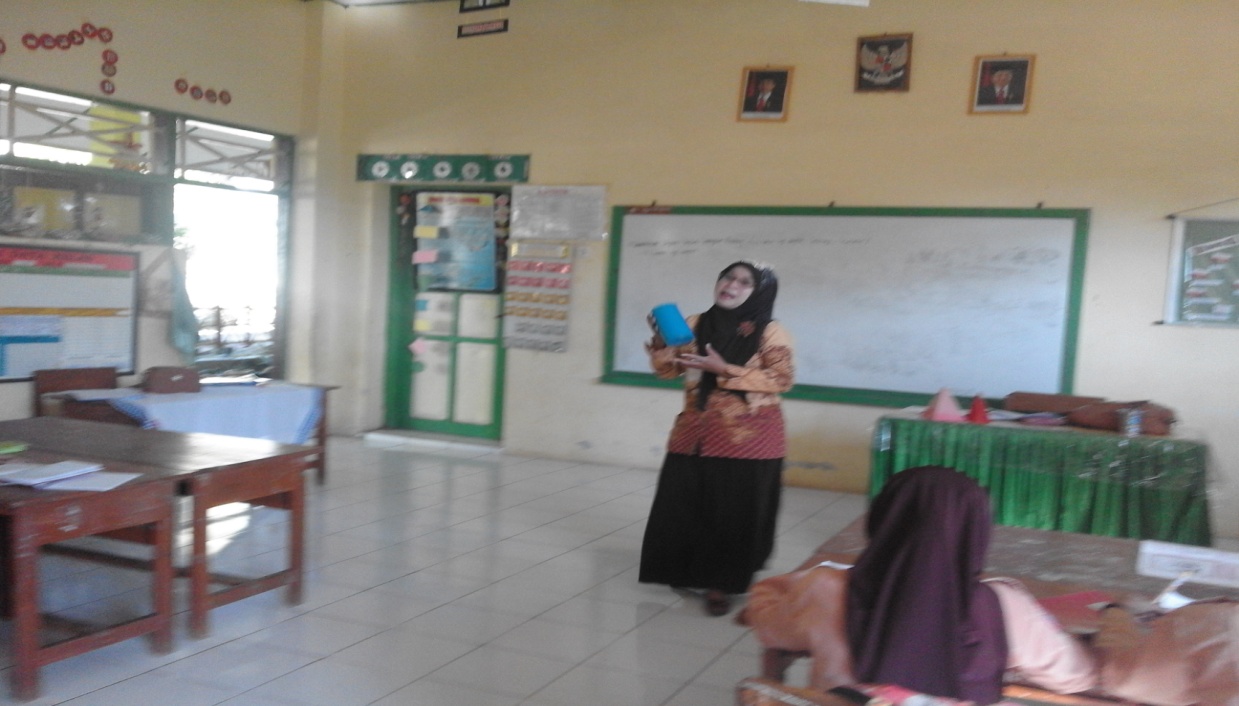 Gambar 1: guru menjelaskan materi menggunkan media pembelajaran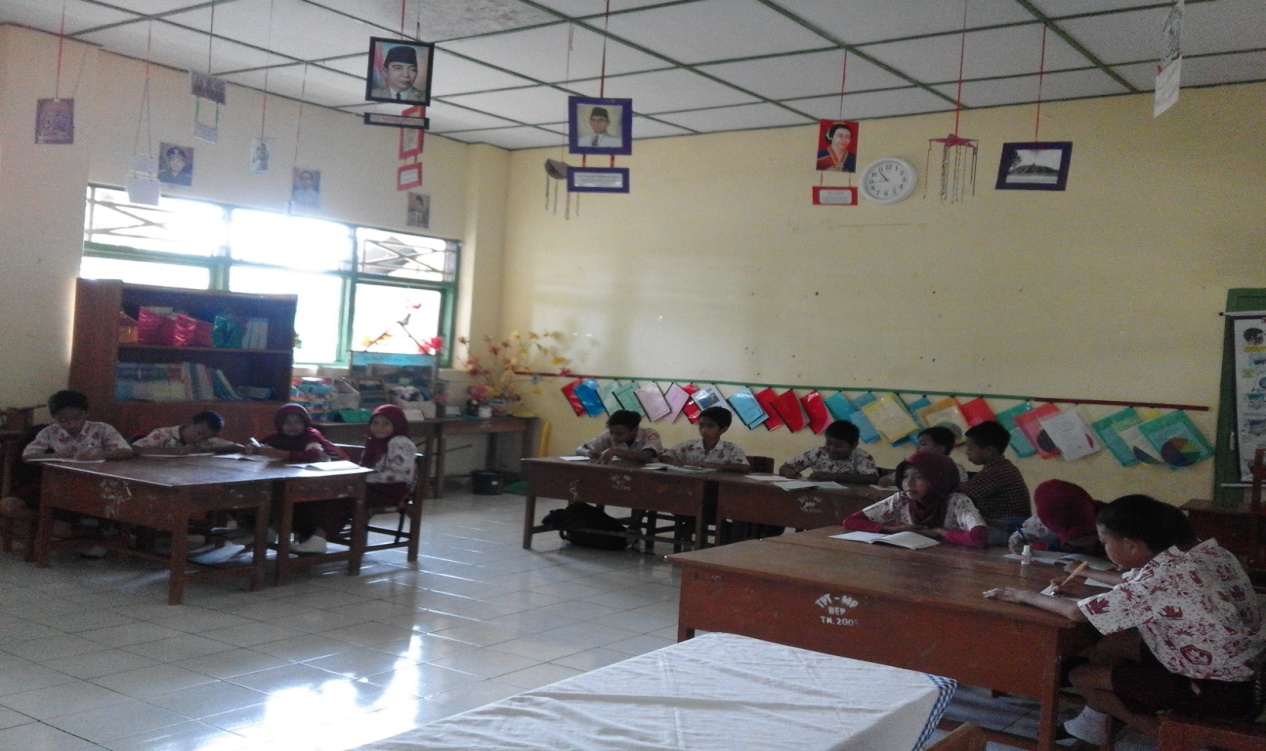 Gambar 2: siswa sedang memperhatikan guru menjelaskan materi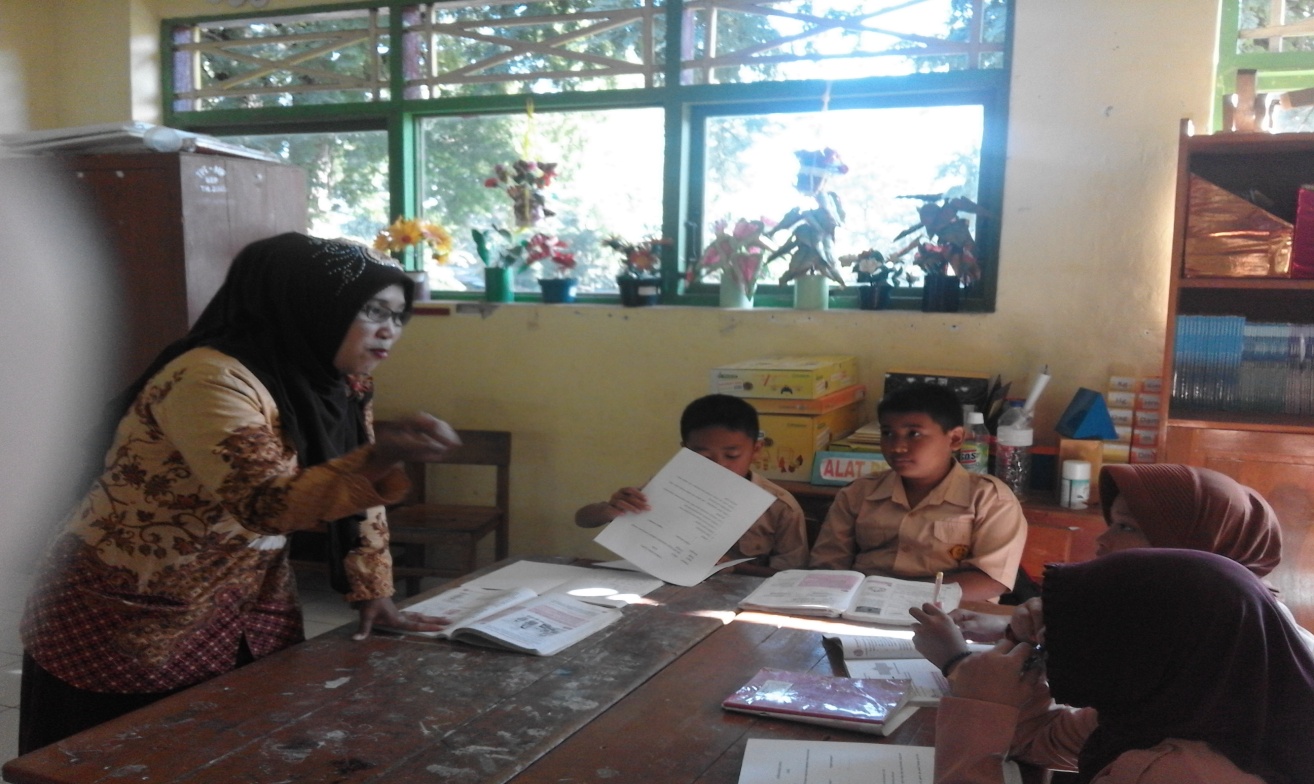 Gambar 3: guru menetapkan pasangan setiap kelompok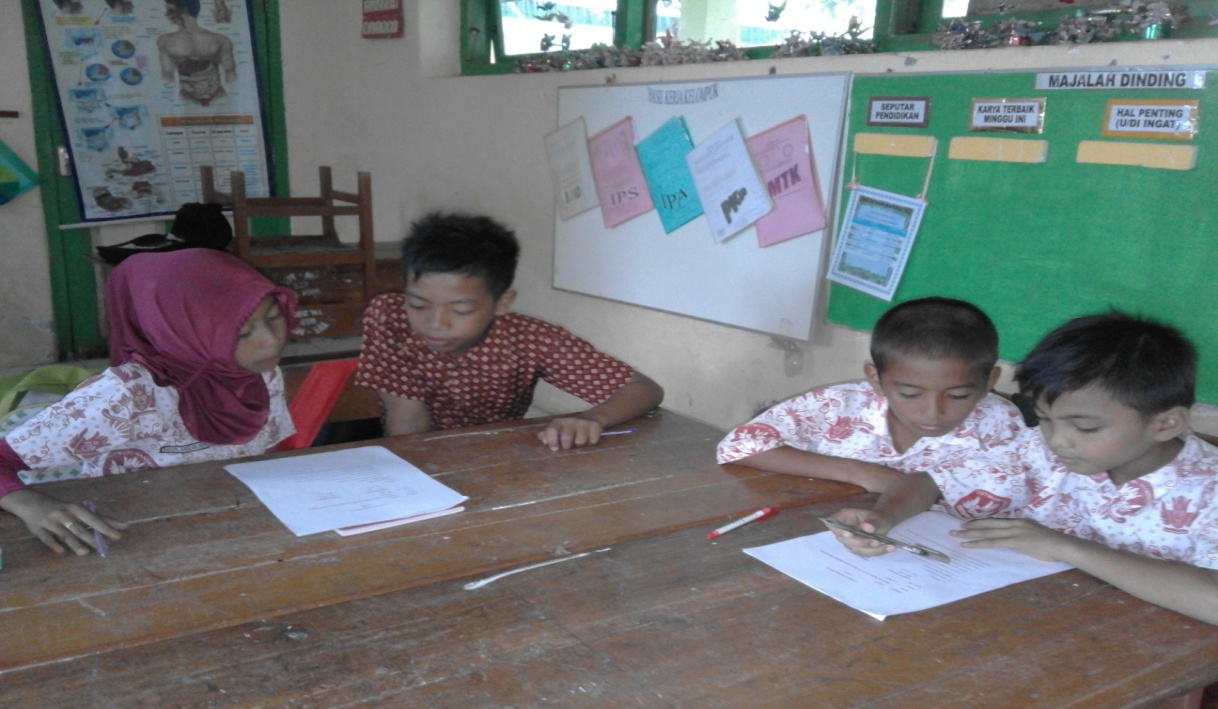 Gambar 4: siswa bekerja berpasangan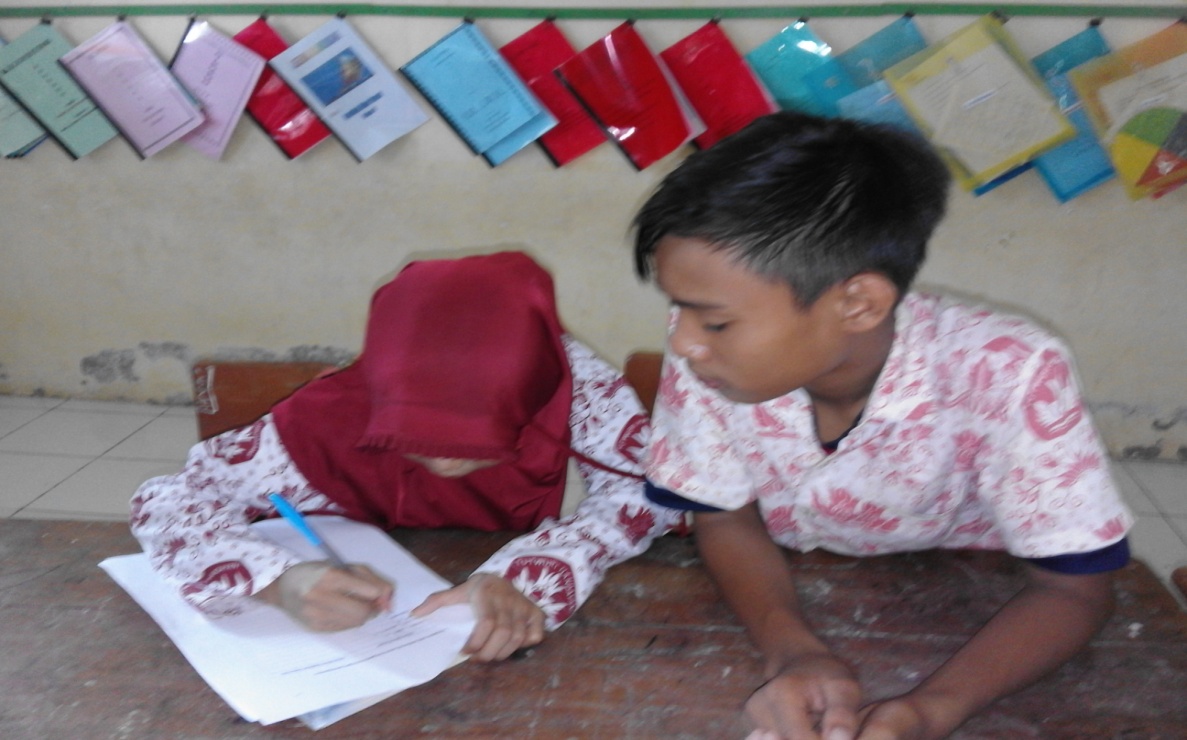 Gambar 5: partner mengerjakan soal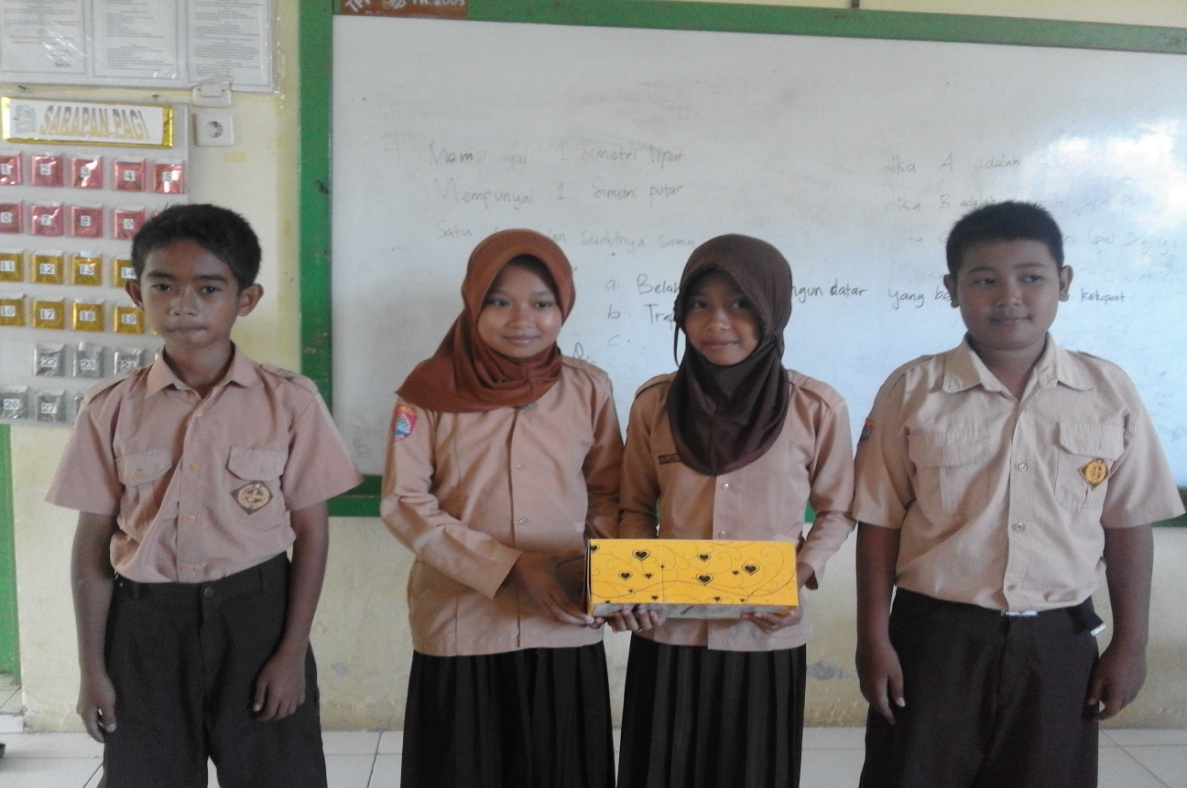 Gambar 6: kelompok yang mendapatkan hadiah dari guru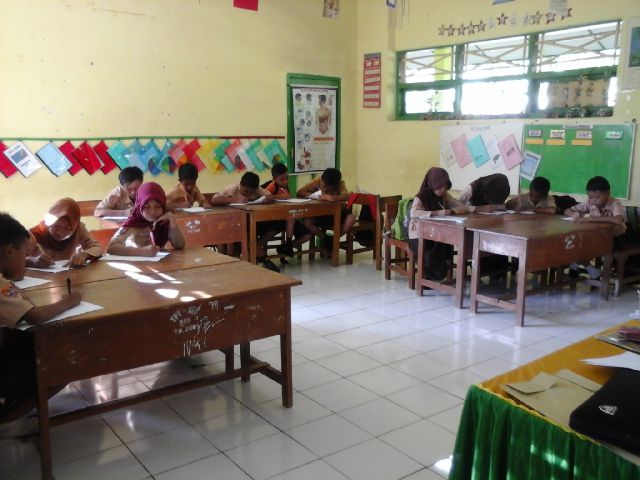 Gambar 7: tes akhir siklus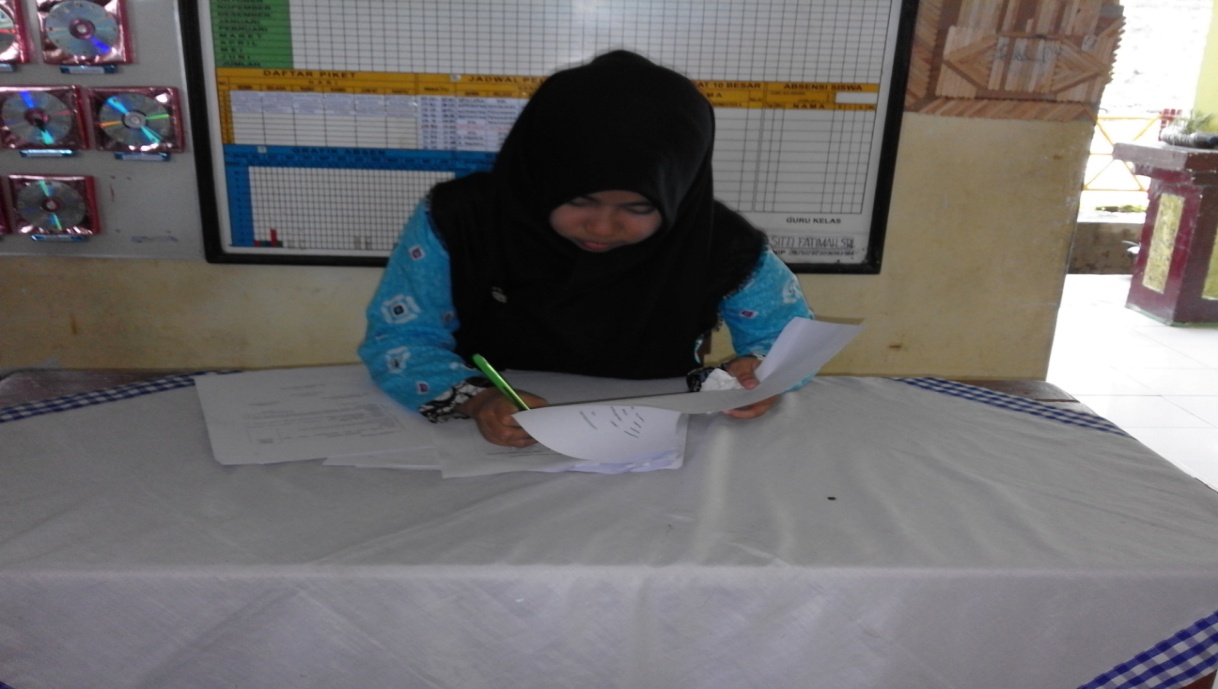 Gambar 8: observer